                          ODSTÚPENIE OD KÚPNEJ ZMLUVY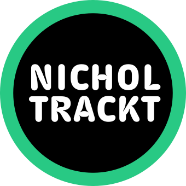 uzavretej na diaľku v zmysle § 7 a nasl. Zákona č. 102/2014 Z. z. o ochrane spotrebiteľa pri predaji tovaru alebo poskytovaní služieb na základe zmluvy uzavretej na diaľku alebo zmluvy uzavretej mimo prevádzkových priestorov o a zmene a doplnení niektorých zákonovTýmto Vám oznamujem, že odstupujem od uzavretej kúpnej zmluvy:Predmet zmluvy bol zakúpený prostredníctvom internetovej stránky: www.nicholtrackt.skBolo mi zaslané potvrdenie o prijatí objednávky číslo: ________________ zo dňa: _________Tovar mi bol doručený dňa (deň prevzatia) *: _____________ číslo faktúry *: ___________________ V ________________ dňa ___________                              Podpis: ______________________________*   povinné údaje